Ai Sigg.ri ___________________________________________Genitori dell'alunno ___________________________________________	                                                                             Classe ________ Sez. ________ SS1G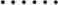 OGGETTO: Comunicazioni frequenza scolasticaSi comunica alle SS.VV. che vostro figlio attualmente presenta riguardo alla frequenza delle lezioni la seguente situazione:numero giorni assenze ________numero ritardi   ________numero uscite anticipate __________per un totale di n. _____________  ore di assenze.Si ricorda che ai fini della validità dell’anno scolastico di ogni studente il totale delle ore di assenza non dovrà essere superiore ad un quarto dell’orario annuale personalizzato e che come specificato nella circ. int. n.28 (Prot. 0003601/U del 23/09/2022), il monte ore annuo personalizzato della scuola secondaria “G. Modugno” di Bitetto è di 990 ore (957 ore per gli alunni che non si avvalgono della IRC).Pertanto, il numero massimo di ore di assenza consentito è di 247 (239 ore per gli alunni che non si avvalgono della IRC).Il Dirigente Scolastico in caso di assenze protratte è tenuto a segnalare il mancato adempimento dell’obbligo scolastico agli organi competenti.Il Coordinatore di Classe Prof.___________________					        IL DIRIGENTE SCOLASTICO       Prof.ssa Anna Maria TAFURI(Firme autografe sostituite a mezzo stampa ai sensi dell'art. 3 comma 2 del decreto legislativo 39/93.)Il/la sottoscritto/a ____________________________________ genitore dell’alunno__________________________________ frequentante la classe ________________ dichiara di aver preso visione della lettera inviata dal Dirigente Scolastico inerente la situazione delle assenze del proprio figlio.Data___________________________							Firma del genitore_________________________________________